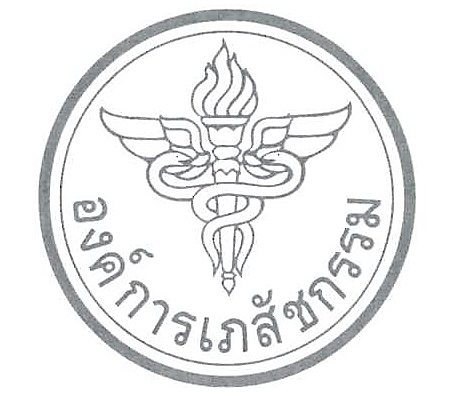 องค์การเภสัชกรรมงานก่อสร้างโครงการปรับปรุงสถานที่อาคารผลิต ฝ่ายเภสัชเคมีภัณฑ์เอกสารแนบท้าย รายการการเปลี่ยนแปลง/เพิ่มเติม		ฝ่ายเภสัชเคมีภัณฑ์ องค์การเภสัชกรรมสรุปรายการที่ถูกเปลี่ยนแปลง/เพิ่มเติมสรุปรายการที่ถูกเปลี่ยนแปลง/เพิ่มเติมสรุปรายการที่ถูกเปลี่ยนแปลง/เพิ่มเติมสรุปรายการที่ถูกเปลี่ยนแปลง/เพิ่มเติมงานวิศวกรรมโครงสร้างงานวิศวกรรมโครงสร้างงานวิศวกรรมโครงสร้างงานวิศวกรรมโครงสร้างหมายเลขแบบเดิมหมายเลขแบบเดิมรายการที่ถูกเปลี่ยนแปลง/เพิ่มเติมหมายเหตุแปลนพื้นชั้น1 (แสดงตำแหน่ง Loading-1, Loading-2)1-08-AF00-CV01 Rev.01      (แผ่นที่ CV-07Rev01)แปลนพื้นชั้น1 (แสดงตำแหน่ง Loading-1, Loading-2)1-08-AF00-CV01 Rev.01      (แผ่นที่ CV-07Rev01)เปลี่ยนแปลงให้ใช้แบบงานโครงสร้าง (แก้ไขเพิ่มเติม)  Loading-1, Loading-2)1-08-AF00-CV01 Rev.01 (แผ่นที่ CV-07 Rev02) แก้ไขวันที่ 10 มิถุนายน 2563 แบบโครงสร้างฐานรับน้ำมันเตา1-08-AF00-CV01 Rev.01 (แผ่นที่ CV-08)     แบบโครงสร้างฐานรับน้ำมันเตา1-08-AF00-CV01 Rev.01 (แผ่นที่ CV-08)     ยกเลิกให้ใช้แบบงานโครงสร้าง (แก้ไขเพิ่มเติม)   แบบโครงสร้างฐานรับถังน้ำมัน 20,000 ลิตร            1-08-AF00-CV01 Rev.02 (แผ่นที่ CV-03)แบบโครงสร้างถังเก็บน้ำ 100 ลบ.ม.1-08-AF00-CV01 Rev.01      (แผ่นที่ CV-09) แบบโครงสร้างถังเก็บน้ำ 100 ลบ.ม.1-08-AF00-CV01 Rev.01      (แผ่นที่ CV-09) ยกเลิกให้ใช้แบบงานโครงสร้าง (แก้ไขเพิ่มเติม)แบบโครงสร้างถังเก็บน้ำ 250 ลบ.ม.1-08-AF00-CV01 Rev.03 (แผ่นที่ CV-02) แบบขยายโครงสร้าง Platform 11-08-AF00-CV01 Rev.01      (แผ่นที่ CV-10)แบบขยายโครงสร้าง Platform 11-08-AF00-CV01 Rev.01      (แผ่นที่ CV-10)ยกเลิกให้ใช้แบบงานโครงสร้าง (แก้ไขเพิ่มเติม)แบบขยายโครงสร้าง Platform 1 1-08-AF00-CV01 Rev.02 (แผ่นที่ CV-10) แบบขยายโครงสร้าง Platform 21-08-AF00-CV01 Rev.01      (แผ่นที่ CV-11)แบบขยายโครงสร้าง Platform 21-08-AF00-CV01 Rev.01      (แผ่นที่ CV-11)ยกเลิกให้ใช้แบบงานโครงสร้าง (แก้ไขเพิ่มเติม)แบบขยายโครงสร้าง Platform 2 1-08-AF00-CV01 Rev.02 (แผ่นที่ CV-11) งานสถาปัตยกรรมงานสถาปัตยกรรมงานสถาปัตยกรรมงานสถาปัตยกรรมแปลนผังบริเวณโรงผลิตยาและเคมีภัณฑ์และวัตถุไวไฟ1-08-AF00-AR01 Rev.01(แผ่นที่ AR-02)แปลนผังบริเวณโรงผลิตยาและเคมีภัณฑ์และวัตถุไวไฟ1-08-AF00-AR01 Rev.01(แผ่นที่ AR-02)เปลี่ยนแปลงให้ใช้แบบงานสถาปัตยกรรม (แก้ไขเพิ่มเติม)  แปลนผังบริเวณโรงผลิตยาและเคมีภัณฑ์และวัตถุไวไฟ1-08-AF00-AR01 Rev.01 (แผ่นที่ AR-02)แก้ไขวันที่ 15 พฤษภาคม 2564 แปลนพื้นชั้น 1 (แสดงตำแหน่ง Ramp) 1-08-AF00-AR01 Rev.01(แผ่นที่ AR-03)แปลนพื้นชั้น 1 (แสดงตำแหน่ง Ramp) 1-08-AF00-AR01 Rev.01(แผ่นที่ AR-03)เปลี่ยนแปลงให้ใช้งานสถาปัตยกรรม (แก้ไขเพิ่มเติม)  แปลนพื้นชั้น 1 (แสดงตำแหน่ง Ramp) 1-08-AF00-AR01 Rev.01(แผ่นที่ AR-03) แก้ไขวันที่ 10 มิถุนายน 2563 แปลนพื้นชั้นดาดฟ้า                   1-08-AF00-AR01 Rev.01(แผ่นที่ AR-27)แปลนพื้นชั้นดาดฟ้า                   1-08-AF00-AR01 Rev.01(แผ่นที่ AR-27)เปลี่ยนแปลงให้ใช้งานสถาปัตยกรรม (แก้ไขเพิ่มเติม)  แปลนพื้นชั้นดาดฟ้า 1-08-AF00-AR01 Rev.01 (แผ่นที่ AR-27) แก้ไขวันที่ 10 มิถุนายน 2563 แปลนพื้นชั้นดาดฟ้า-หลังคา        1-08-AF00-AR01 Rev.01(แผ่นที่ AR-28)แปลนพื้นชั้นดาดฟ้า-หลังคา        1-08-AF00-AR01 Rev.01(แผ่นที่ AR-28)เปลี่ยนแปลงให้ใช้งานสถาปัตยกรรม (แก้ไขเพิ่มเติม)  แปลนพื้นชั้นดาดฟ้า-หลังคา 1-08-AF00-AR01 Rev.01 (แผ่นที่ AR-28) แก้ไขวันที่ 10 มิถุนายน 2563 งานระบบไฟฟ้า-ไฟฟ้าสื่อสารงานระบบไฟฟ้า-ไฟฟ้าสื่อสารงานระบบไฟฟ้า-ไฟฟ้าสื่อสารงานระบบไฟฟ้า-ไฟฟ้าสื่อสารหมายเลขแบบเดิมรายการที่ถูกเปลี่ยนแปลง/เพิ่มเติมรายการที่ถูกเปลี่ยนแปลง/เพิ่มเติมหมายเหตุผังไรเซอร์ไดอะแกรมระบบกล้องวงจรปิด1-08-AF00-EE01 Rev.01(แผ่นที่ EE-06)ยกเลิกให้ใช้แบบระบบวิศวกรรมไฟฟ้า-สื่อสาร (แก้ไขเพิ่มเติม)   1-08-AF00-EE01 Rev.01 (แผ่นที่ EE-06) แก้ไขวันที่ 6 พฤษภาคม 2564ยกเลิกให้ใช้แบบระบบวิศวกรรมไฟฟ้า-สื่อสาร (แก้ไขเพิ่มเติม)   1-08-AF00-EE01 Rev.01 (แผ่นที่ EE-06) แก้ไขวันที่ 6 พฤษภาคม 2564งานระบบไฟฟ้า-ไฟฟ้าสื่อสารงานระบบไฟฟ้า-ไฟฟ้าสื่อสารงานระบบไฟฟ้า-ไฟฟ้าสื่อสารงานระบบไฟฟ้า-ไฟฟ้าสื่อสารผังแบบงานระบบไฟฟ้าแสงสว่าง ชั้น3 1-08-AF00-EE01 Rev.01(แผ่นที่ EE-08)เปลี่ยนแปลงให้ใช้ผังแบบระบบวิศวกรรมไฟฟ้า-สื่อสาร(แก้ไขเพิ่มเติม)  งานระบบไฟฟ้าแสงสว่าง ชั้น3 1-08-AF00-EE01 Rev.01 (แผ่นที่ EE-08) แก้ไขวันที่ 29 กรกฏาคม 2563 เปลี่ยนแปลงให้ใช้ผังแบบระบบวิศวกรรมไฟฟ้า-สื่อสาร(แก้ไขเพิ่มเติม)  งานระบบไฟฟ้าแสงสว่าง ชั้น3 1-08-AF00-EE01 Rev.01 (แผ่นที่ EE-08) แก้ไขวันที่ 29 กรกฏาคม 2563 แปลนงานเดินท่อสายสัญญาณจากอาคารอำนวยการไปยังอาคารผลิตหลังใหม่ฝ่ายเคมีภัณฑ์1-08-AF00-EE01 Rev.01(แผ่นที่ EE-15)ยกเลิกให้ใช้แบบระบบวิศวกรรมไฟฟ้า-สื่อสาร (แก้ไขเพิ่มเติม)   1-08-AF00-EE01 Rev.01 (แผ่นที่ EE-06) แก้ไขวันที่ 6 พฤษภาคม 2564ยกเลิกให้ใช้แบบระบบวิศวกรรมไฟฟ้า-สื่อสาร (แก้ไขเพิ่มเติม)   1-08-AF00-EE01 Rev.01 (แผ่นที่ EE-06) แก้ไขวันที่ 6 พฤษภาคม 2564แปลนงานระบบไฟฟ้า-สื่อสาร อาคาร C (อาคารระบบวิศวกรรม) 1-08-AF00-EE01 Rev.01(แผ่นที่ EE-17)เปลี่ยนแปลง ให้ใช้แบบระบบวิศวกรรมไฟฟ้า-สื่อสาร  (แก้ไขเพิ่มเติม)  แปลนงานระบบไฟฟ้า-สื่อสาร อาคาร C (อาคารระบบวิศวกรรม) 1-08-AF00-EE01 Rev.01 (แผ่นที่ EE-17) แก้ไขวันที่ 29 กรกฏาคม 2563 เปลี่ยนแปลง ให้ใช้แบบระบบวิศวกรรมไฟฟ้า-สื่อสาร  (แก้ไขเพิ่มเติม)  แปลนงานระบบไฟฟ้า-สื่อสาร อาคาร C (อาคารระบบวิศวกรรม) 1-08-AF00-EE01 Rev.01 (แผ่นที่ EE-17) แก้ไขวันที่ 29 กรกฏาคม 2563 งานระบบเครื่องกลงานระบบเครื่องกลงานระบบเครื่องกลงานระบบเครื่องกลSchematic Diagram For AHUEF 1st Floor Plan(AHU 1/15 ,1/16) 1-08-AF00-AC01 Rev.01(แผ่นที่ AC-09)เปลี่ยนแปลง ให้ใช้แบบงานระบบอากาศ (แก้ไขเพิ่มเติม)  Schematic Diagram For AHUEF 1st Floor Plan(AHU 1/15 ,1/16) 1-08-AF00-AC01 Rev.01(แผ่นที่ AC-09) แก้ไขวันที่ 7 กรกฏาคม 2563 เปลี่ยนแปลง ให้ใช้แบบงานระบบอากาศ (แก้ไขเพิ่มเติม)  Schematic Diagram For AHUEF 1st Floor Plan(AHU 1/15 ,1/16) 1-08-AF00-AC01 Rev.01(แผ่นที่ AC-09) แก้ไขวันที่ 7 กรกฏาคม 2563 งานระบบสุขาภิบาลงานระบบสุขาภิบาลงานระบบสุขาภิบาลงานระบบสุขาภิบาลแปลนผังบริเวณงานระบบสุขาภิบาล (อาคาร A)1-08-AF00-SN01 Rev.01(แผ่นที่ SN-02)ยกเลิกแปลนผังบริเวณงานระบบสุขาภิบาล   (อาคาร A)1-08-AF00-SN01 Rev.02(แผ่นที่ SN-02)ยกเลิกแปลนผังบริเวณงานระบบสุขาภิบาล   (อาคาร A)1-08-AF00-SN01 Rev.02(แผ่นที่ SN-02)